Name: _______________________________________________            Date: ______________________Triangles with Algebra Worksheet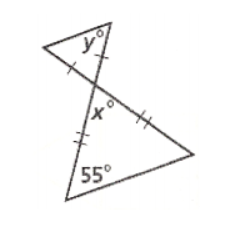 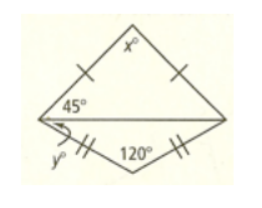 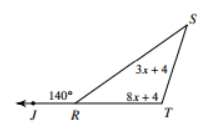 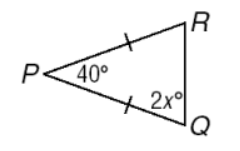 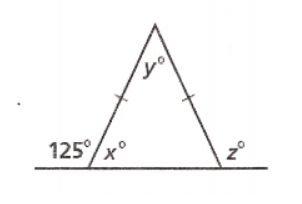 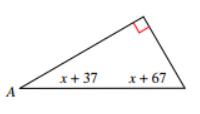 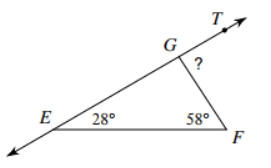 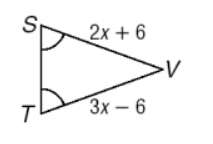 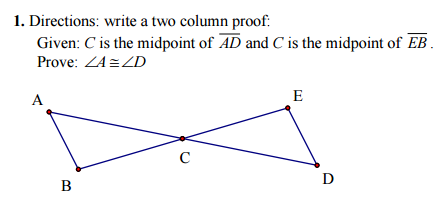 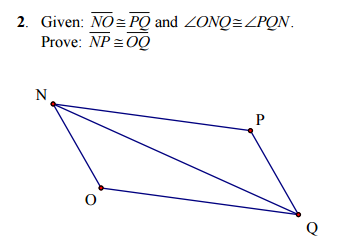 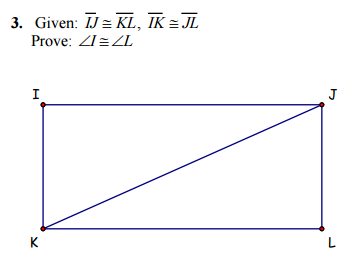 